Пальчиковые игры с детьми дома.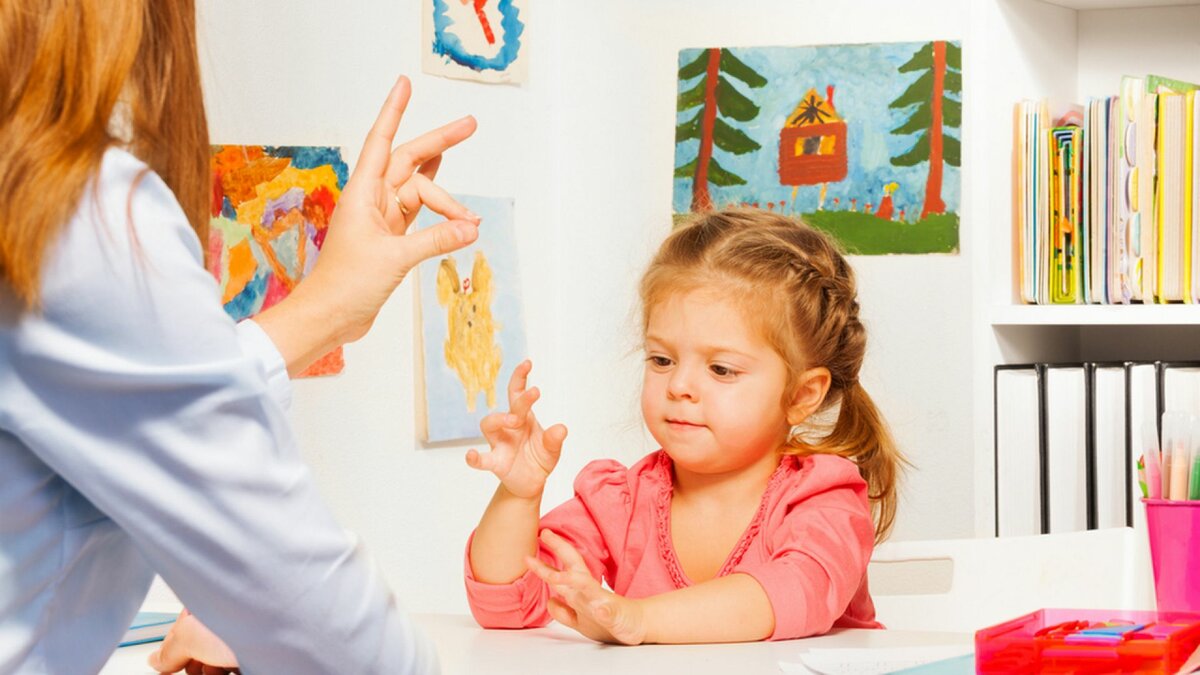 Возраст 5-7 лет.Игра «Детский сад» Дружат в нашей группе, Хлопать в ладоши.Девочки и мальчики. Стучать кулачками друг по другу.С вами мы подружим, Сжимать-разжимать пальцы.Маленькие пальчики. Касаться кончиками пальцеводновременно обеими руками.Раз, два, три, четыре, пять – Загибать пальцы обеих рук.Начинай считать опять. Сжимание-разжимание пальцев.Раз, два, три, четыре, пять – Поочередно касаться пальцами правой руки пальцев левой руки, начиная с больших пальцев.Мы закончили считать. Руки вниз, встряхнуть кистями.Игра «Моя семья» Ну-ка, братцы, за работу! Хлопнуть в ладоши.Покажи свою охоту: Сжимать и разжимать пальцы.Большаку дрова рубить, Загнуть большие пальцы обеих рук.Печи все – тебе топить, Загнуть указательные пальцы обеих рук.А тебе – воду носить, Загнуть средние пальцы обеих рук.А тебе - обед варить, Загнуть безымянные пальцы обеих рук.А тебе – посуду мыть. Загнуть мизинцы обеих рук.А потом всем песни петь. Потрясти кистями рук.Песни петь да плясать, Постучать кулачками по коленям (столу).Нашу маму забавлять. Стучать кулачками друг по другуИгра «Весна. Первоцветы»Солнышко, солнышко. Сжимать и  разжимать пальцы.Золотое донышко! Двигать кистями вправо – влево.Гори, гори ясно, Стучать кулачками друг по другу.Чтобы не погасло. Хлопать в ладоши.Побежал в саду ручей. Волнообразные движения кистями вперёд.Прилетело сто грачей. Скрестив кисти рук, «помахивать» ими, как крыльями.И сугробы тают, тают. Движения рукамисверху вниз.И цветочки вырастают. Поднимать, сжатые в кулаках руки,  вверх и с силой разжать пальцы.Игра «День Победы»Аты - баты, аты - баты! ( Поочерёдно «шагают» указательным и средним пальцами правой и левой руки).На парад идут солдаты! Вот идут танкисты. (Поочерёдно «шагают» первыми и четвёртыми пальцами правой и левой руки)Потом артиллеристы,А потом пехота. (Поочерёдно «шагают» первыми и пятыми пальцами правой и левой руки)Рота за ротой.Игра  «День Победы»
Пограничником я буду, Сжимать и разжимать пальцы в кулакиодновременно на обеих руках.Чтоб границы защищать, Соединять одноименные пальцы обеих рук, начиная с больших.И страна могла спокойно, Разъединять одноименные пальцы, начиная с мизинцев.Крепким сном ночами спать. Соединять все пальцы обеих рук по очереди с большим пальцем.